Algebra 2 Honors (Ms. Klimczuk)Section 4.1: Using Matrices to Represent DataDate: ________________________________Objectives:  Students will be able to use matrices to store and represent data.Students will be able to add and subtract matrices.Students will be able to multiply a matrix by a scalar.Main IdeaNotesVocabulary:Example 1:Finding Data in the MatrixExample 2:Describing Data in the MatrixVocabulary:Example 3: Dimensions of a MatrixVocabulary:Example 4: Using Matrices to Represent Linear EquationsMatrix:When naming the matrix M, what does the entry  represent?When a or b is bigger than 9, what do you do? Mr. Newton uses the matrix below to organize his grade book. He named this matrix N.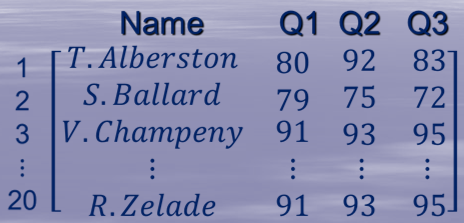 Find the data entered in each location:a) n24  ________________________________________     b) n13 ________________________________________c) n31 _________________________________________    d) n20,4 _______________________________________What grade did S. Ballard receive on quiz 2?                Name this location.Describe the data in n20,2Parts of a Matrix:Dimensions:Elements:What are the dimensions of the following matrix? How do we write this?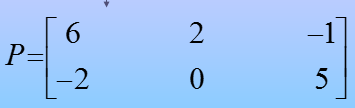 Give the dimensions of each matrix below:                    b)   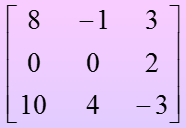 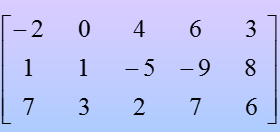 c)                   d)                         e) 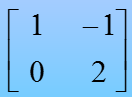 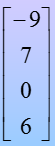 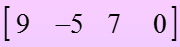 Equal Matrices:If A = B then _______________________________________________________________________________________________________________________________________________________________________________Use matrices to represent the linear equations.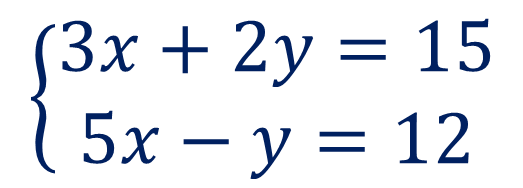 Example 5: Find the Values for x and yExample 6: Adding Two MatricesExample 7: Subtracting Two MatricesExample 8: Multiplying a Matrix by a ScalarHomework:3. To add two matrices, they must have the same ______________________________________ Just add _________________________________________________________________.Add the following matrices:To add subtract matrices, they must have the same ______________________________________ Just subtract _________________________________________________________________.Subtract the following matrices:To multiply a matrix by a SCALAR, you ____________________________________________________________________________________________________________________________________________________Multiply the following matrices by a scalar: